.Start on Lyrics “Put your glad rags on”S1: TOE STRUT JAZZ BOX FORWARDS2: COASTER FORWARD, HOLD, COASTER BACK, HOLDS3: WEAVE RIGHT, ROCK AND CROSS, WITH A HOLDS4: WEAVE LEFT, ROCK AND CROSS, WITH A HOLDS5: RIGHT STEP LOCK FORWARD, BRUSH, LEFT STEP LOCK FORWARD, BRUSHS6: PIVOT ½ LEFT, PIVOT ¼ LEFT WITH HOLDSENDING:  The second time facing the 9 o’clock wall, do a toe strut jazz box turning right to the frontRock Around The Clock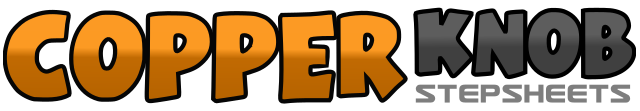 .......Count:48Wall:4Level:Beginner.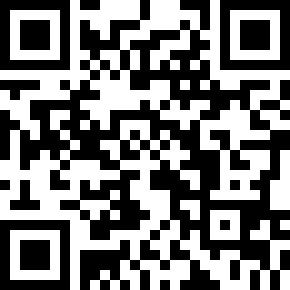 Choreographer:Sonja Hemmes (USA) - November 2015Sonja Hemmes (USA) - November 2015Sonja Hemmes (USA) - November 2015Sonja Hemmes (USA) - November 2015Sonja Hemmes (USA) - November 2015.Music:Rock Around the Clock - Bill Haley & The CometsRock Around the Clock - Bill Haley & The CometsRock Around the Clock - Bill Haley & The CometsRock Around the Clock - Bill Haley & The CometsRock Around the Clock - Bill Haley & The Comets........1-2Touch right toe forward, drop right heel as you put weight onto right foot3-4Touch left toe back, drop left heel as you put weight onto left foot5-6Touch right toe to the right, drop right heel as you put weight onto right foot7-8Touch left toe next to right, drop left heel as you put weight onto left foot1-4Step right forward, step left next to right, step right back, hold5-8Step left back, step right next to left, step left forward, hold1-4Step right to right side, step left behind right, step right to right side, left over right5-8Step right to right side, step left next to right, step right in front of left, hold1-4Step left to left side, step right behind left, step left to left side, right over left5-8Step left to left side, step right next to left, step left in front of right, hold1-4Step right forward, lock left behind right, step right forward, brush left forward5-8Step left forward, lock right behind left, step left forward, brush right forward1-4Step right forward, hold, pivot ½ left on the balls of your feet, hold5-8Step right forward, hold, pivot ¼ left on the balls of your feet, hold